Mathematics S7MA3Part A: Examination without technological toolDate: 		Tuesday 31st January 2023Duration: 	2 hours (120 minutes)Course:  	S7-MA3 ENTeacher:        K. OsborneAuthorised material: - Formula booklet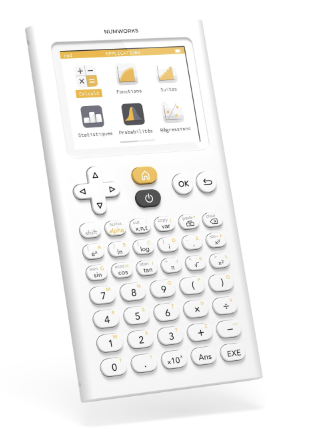 Exam without calculatorPART APART APART AMarks1Consider the function  .Determine the equation of the tangent to the curve at .52The population of a small town increases linearly. In 2012 the population was 5000. Five years later it was found to be 6250.Determine a model for the population  as a function of  where  is the time in years after 2012.Investigate in which year the population exceeds 7000.323A student kicks a ball up into the air. The height of the ball, , in metres, can be modelled by the functionwhere  is the height in metres and  is the time in seconds after it is kicked.Determine the maximum height reached by the ball.54The function  is a primitive function of .Consider the graph of the function  shown below.Show that the shaded area bounded by the graph of  , the lines  and   and the x-axis is equal to    square units.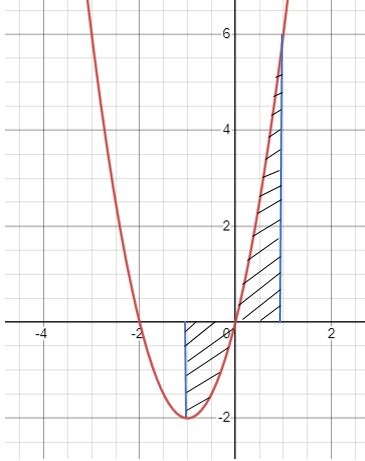 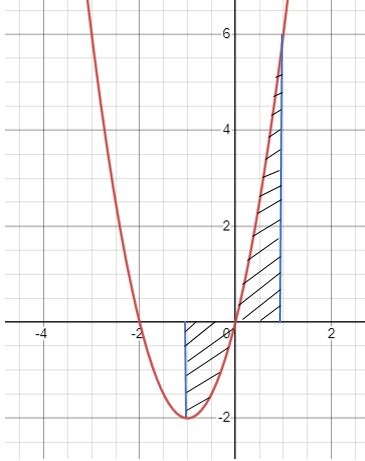 55Scientists observe the population of ladybirds in a field. The population can be modelled by the function    where  is the number of ladybirds and  is the time in weeks after the observation starts.How many ladybirds are there at the start of the observation? Calculate the number of ladybirds after one week.Determine the weekly percentage increase.1226An exponential function is of the form  .  The graph of  passes through the co-ordinates  and . Determine the parameters  and , and give the function 57The graph below is the graph of the derivative  For each of the statements below indicate if it is true or false and give a reason for your answer. Marks will only be given if both the answer and the reason are correct.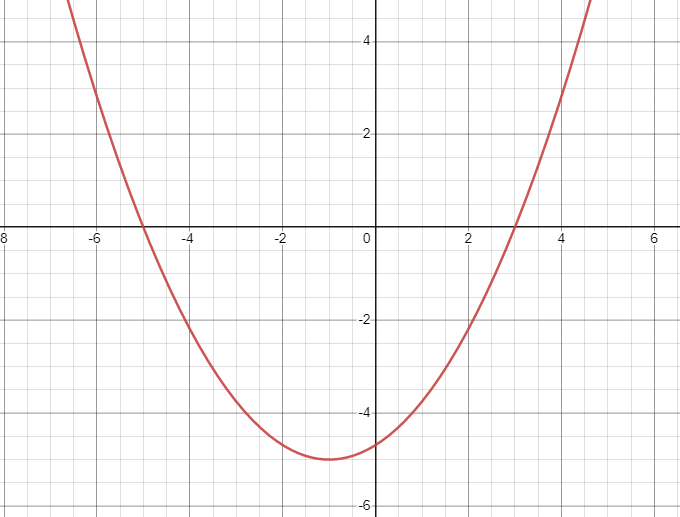 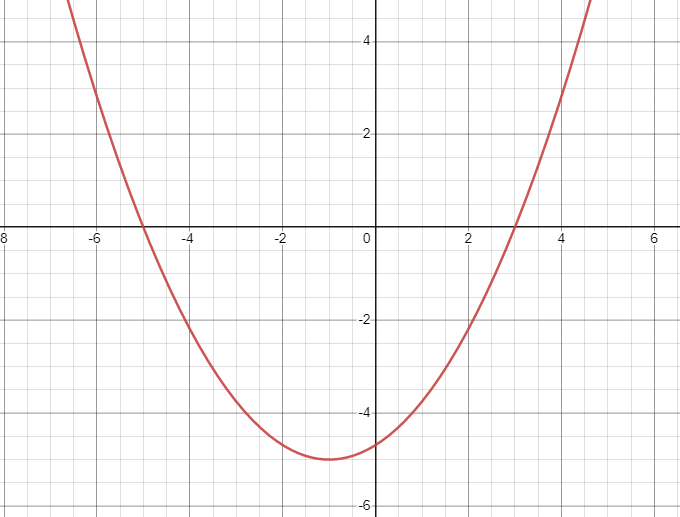 The function  has a minimum at .The function  is decreasing over the interval .The function  has two turning points.The -intercept of the graph of  cannot be determined from the graph of .The graph of  must have two -intercepts.58The graph of a sine function  is shown below.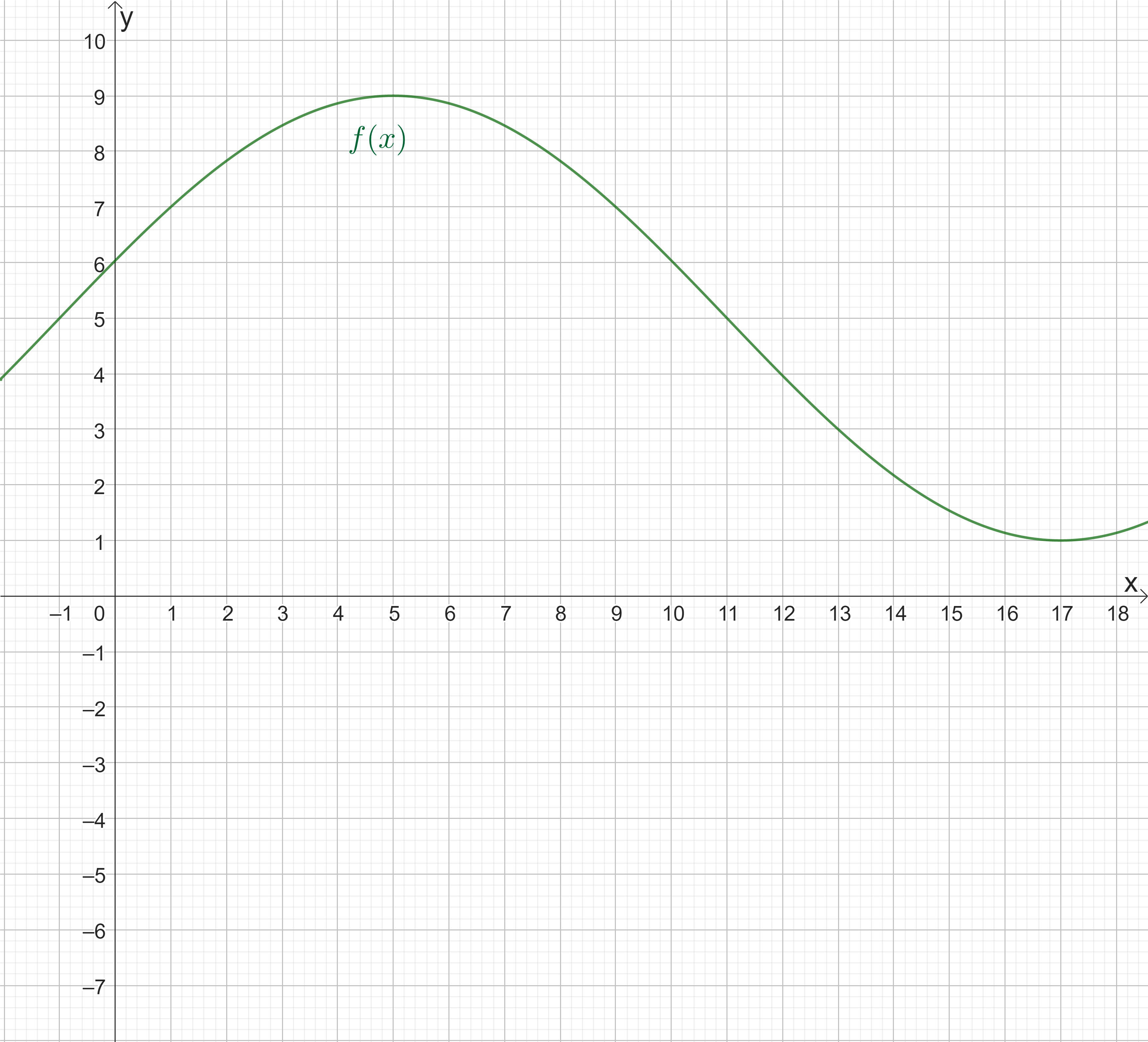 Determine the period. Determine the parameters a, b, c and d in the function149Consider the graph of  shown below.Given that  and , find  .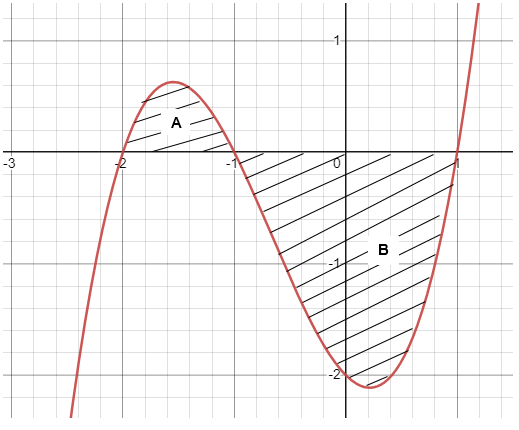 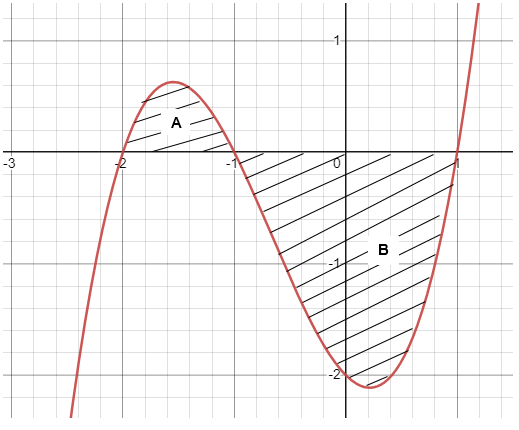 510The acceleration function  is defined as  , where  is the velocity function. The acceleration  (in  ) of an object at a time  (in seconds) can be modelled by the function . The graph of  is shown below.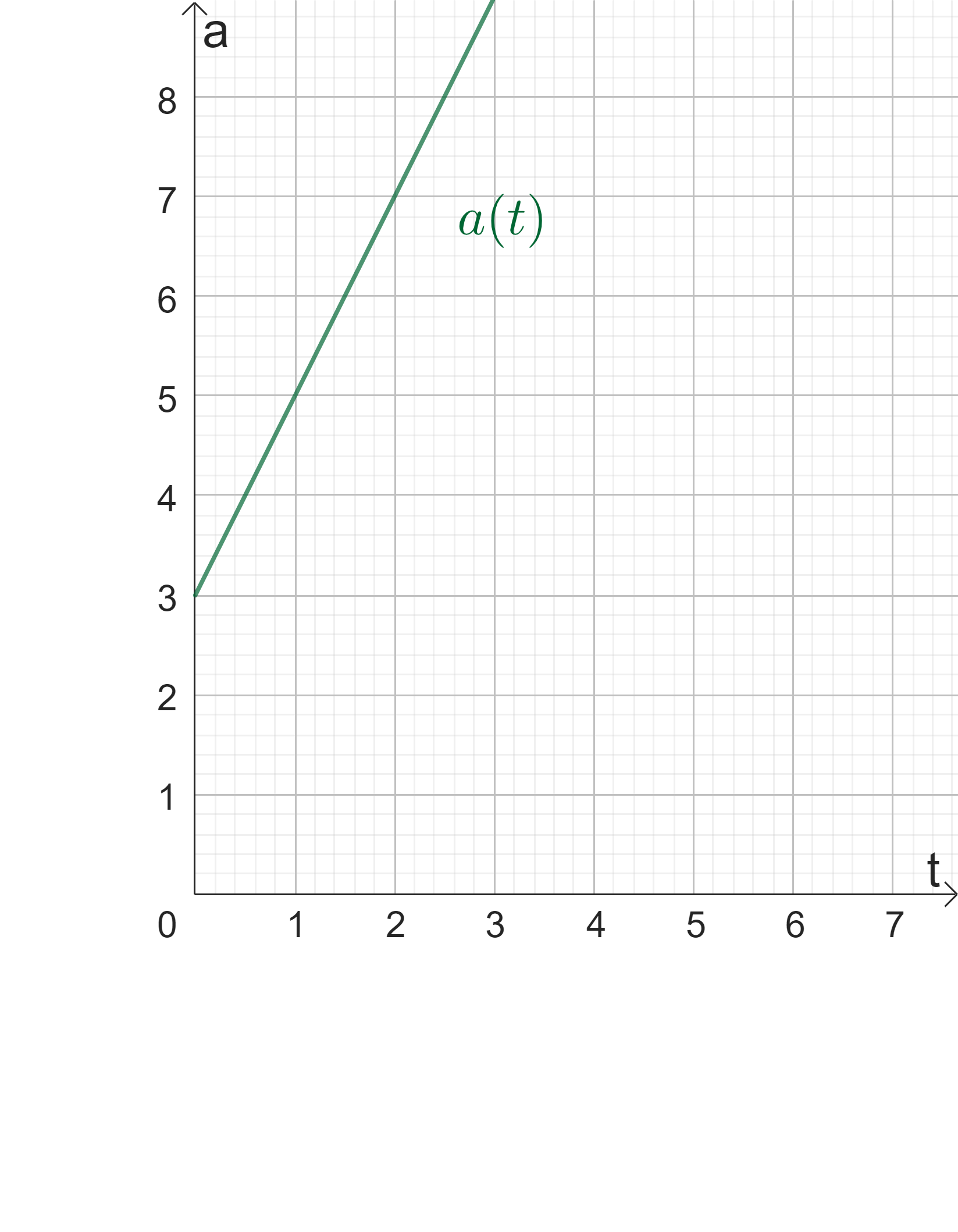 The velocity of the object at  is equal to  .Calculate the velocity after 2 seconds. 5